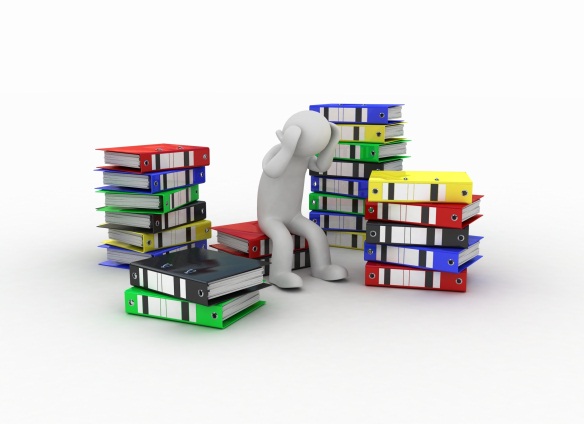 28 февраля 2018 годаВедущий вебинара – Федорова Наталья Александровна Заместитель директора ГКУ «Республиканский ресурсный центр Министерства труда, занятости и социальной защиты населения Республики Татарстан»В рамках вебинара были рассмотрены следующие вопросы:-   Классификация управленческих документов; -  Унификация и стандартизация документов;-  Требования к оформлению документов, схемы оформления документов;-  Требования к бланкам документов; - Внешние и внутренние документы: особенности оформления; -  Основные правила при составлении делового письма;-  Оформление делового письма; -  Формы изложения текста;  -  Рекомендации по составлению текстов деловых писем.